L’alphabetFiche profNiveau A1Prérequis : savoir demander et dire comment on s’appelle.Matériel à prévoir : fiche élève, crayons de couleur ou feutres, cartes « personnalités francophones » découpées.1) Écoute et répète : prononcez l’alphabet une fois en entier. Puis, prononcer l’alphabet lettre par lettre en demandant aux élèves de répéter.Répétez l’opération 2 ou 3 fois.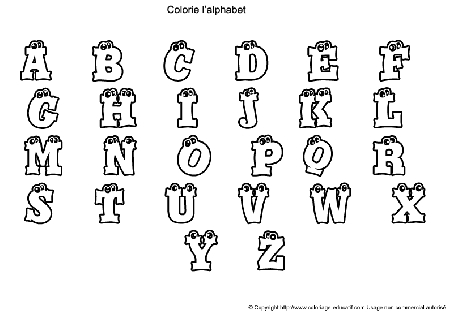 2) À ton tour : la classe prononce l’alphabet sans le professeur. Ce dernier n’intervient que s’il y a des gros écarts de prononciations.3) À deux : les élèves répètent l’alphabet. Ils disent une lettre chacun à leur tour (élève 1 : « a », élève 2 « b », élève 1 « c », élève 2 « d »…). Ils répètent l’alphabet de plus en plus vite.Puis, ils font le même exercice en répétant l’alphabet à l’envers. 4) Différence avec le danois : demander aux élèves de recopier les lettres qui sont présentes dans les deux alphabets et les lettres qui diffèrent.     =      : a, b, c, d, e, f, g, h, i, j, k, l, m, n, o, p, q, r, s, t, u, v, w, x, y, z.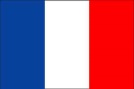 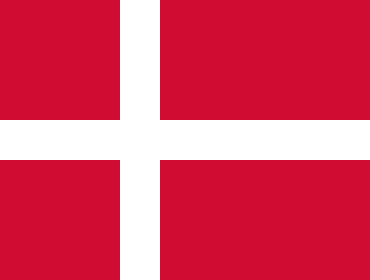      ≠    : æ, ø, å (en danois)5) Dictée de lettres : le professeur dit une lettre, puis les élèves colorient cette lettre. Le prof dicte toutes les lettres de l’alphabet dans le désordre.6) Épeler son prénom.a) Révision : Les élèves se déplacent dans la classe et demandent à leur camarade leur nom.A - Comment tu t’appelles ?
B - Je m’appelle …… Et toi ?
C - Je m’appelle …..Ils complètent ensuite la phrase avec leur prénom :Je m’appelle Estelle.b) Le professeur dit son prénom et l’épelle : « Je m’appelle Estelle. Ça s’écrit E.S.T.E.L.L.E. »Puis, il se déplace dans la classe et demande aux élèves de dire leur prénom et de l’épeler.Professeur : « Comment tu t’appelles ? »
Élève : « Je m’appelle Mads. »
Professeur : « Comment ça s’écrit »
Élève : « Ça s’écrit M.A.D.S. »Les élèves complètent ensuite la phrase :Ça s’écrit E.S.T.E.L.L.E.c) Par groupe de deux, les élèves s’entrainent à dire leur prénom et à l’épeler. Ils s’entrainent plusieurs fois avec un camarade puis reproduisent le même exercice avec deux autres camarades.7) Personnalités francophonesLe professeur distribue une carte « Personnalités francophones » à chaque élève.
Les élèves se déplacent dans la classe. Ils demandent aux autres élèves comment ils s’appellent et comment ça s’écrit. Les élèves répondent en utilisant le nom de la carte que le professeur leur a distribué.
Ils doivent retrouver une personnalité avec un « a » dans son nom ou son prénom, une avec un « y », une avec un « i », une avec un « t » et une avec un « l »8) Chanson : http://www.youtube.com/watch?v=YkFXGlHCn_o   
La classe écoute la chanson une fois. Puis, les élèves chantent avec la vidéo.
ThèmesSe présenter 
Moi et mes amisIdées d’exploitations pédagogiquesObjectifs communicatifsSavoir épeler un mot.Kommunikative færdighederIdées d’exploitations pédagogiquesObjectifs phonétiques Connaître la correspondance phonie-graphie de l’alphabet Sprog og sprogbrugIdées d’exploitations pédagogiquesObjectifs culturels Découvrir des personnalités et des personnages de bandes dessinées francophones.Kultur- og samfundsforholdIdées d’exploitations pédagogiquesStratégie métacognitive Acquérir une bonne prononciation de l’alphabet français en répétant les lettres plusieurs fois grâce à des activités variées.SprogtilegnelseTemps2 x 45 minutesPersonnalités francophones :Personnalités francophones :Avec un « a » Exemple : AstérixAvec un « y »Exemple : Omar SyAvec un « i »Exemple : TintinAvec un « t »Exemple : Nikola KarabaticAvec un « l »Exemple : Gad Elmaleh